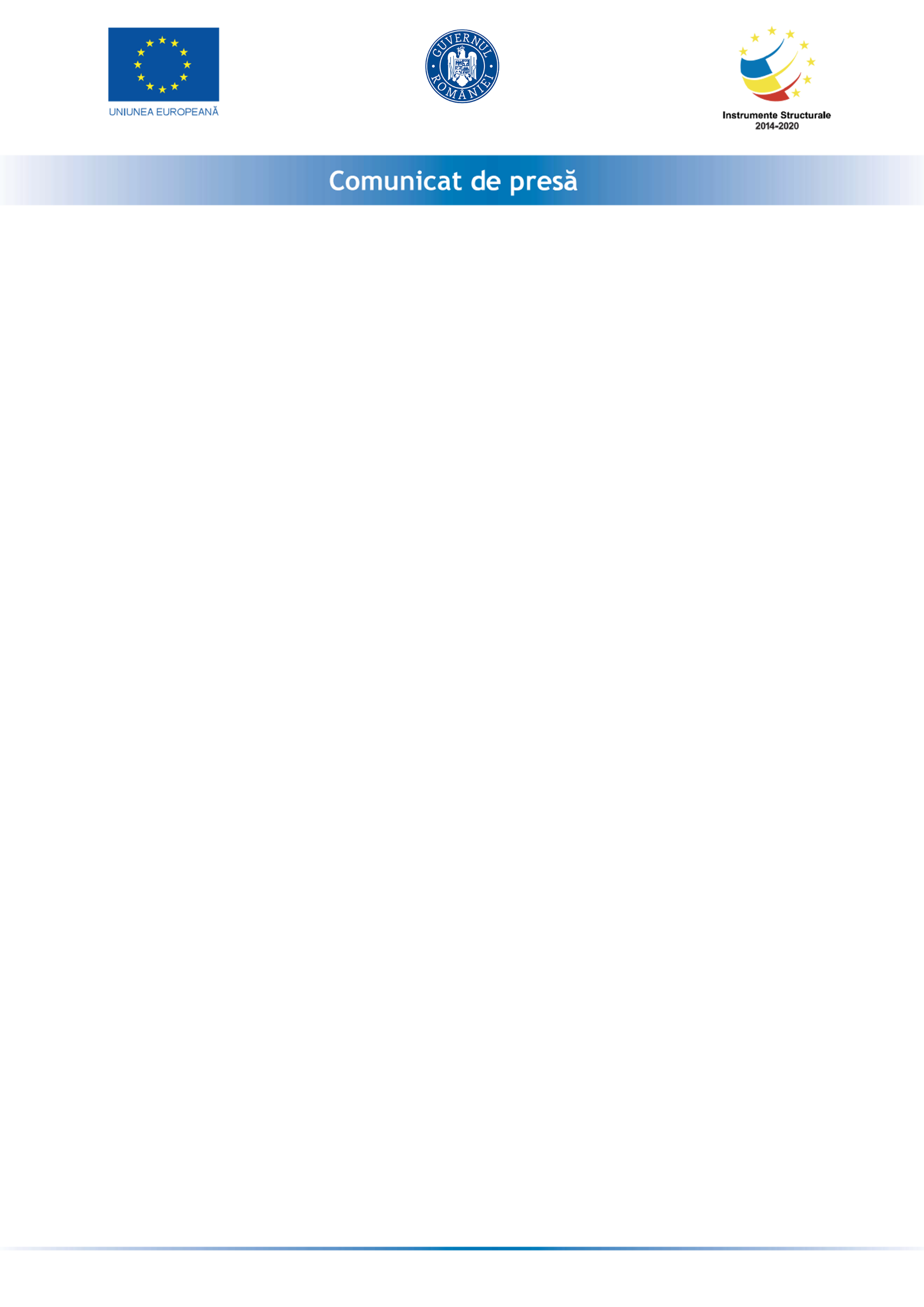 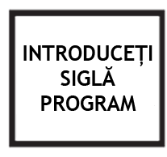 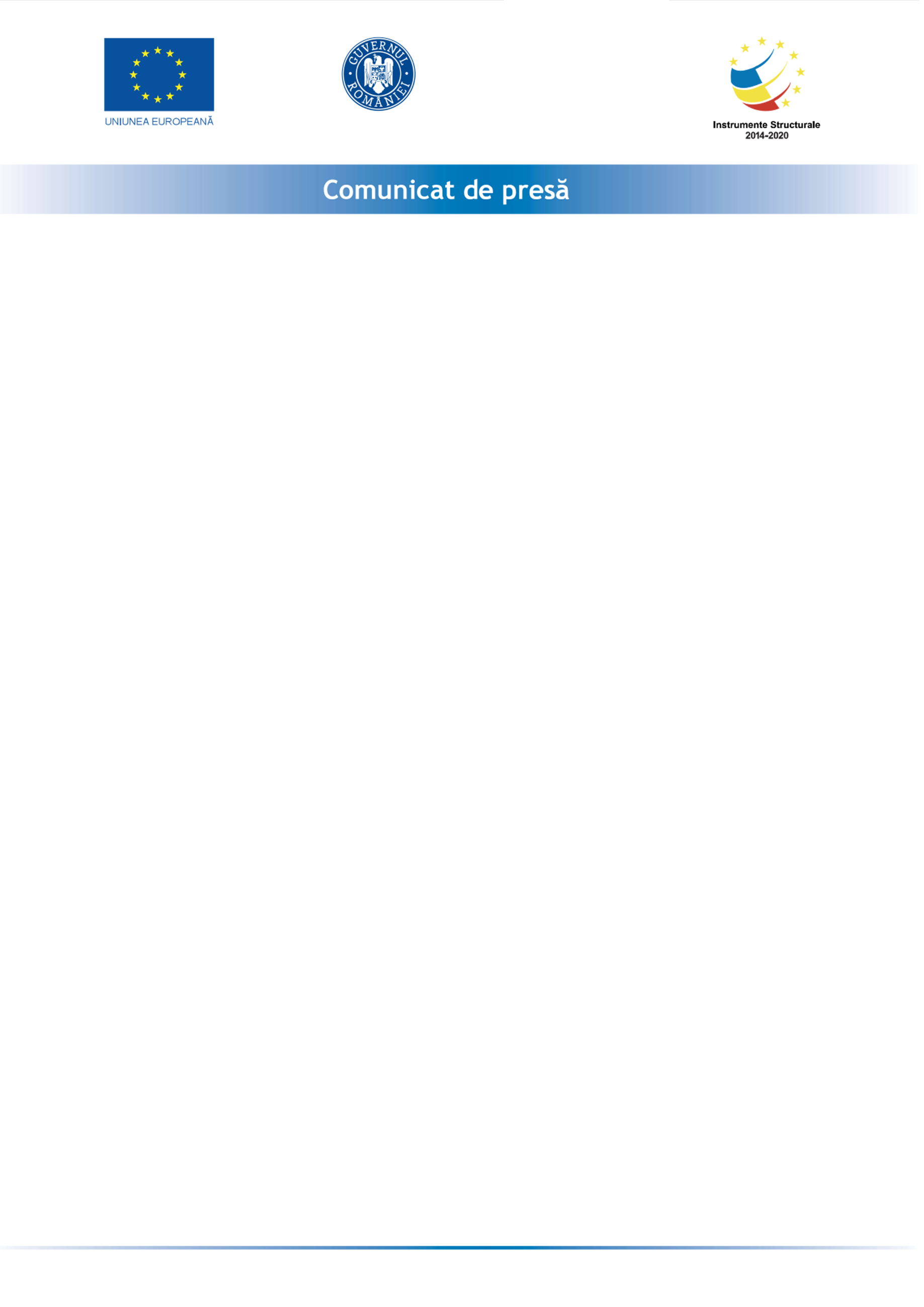 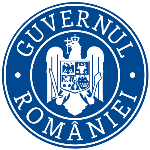 DSDCLINIC SRL  anunta lansarea proiectul cu titlul ” Granturi capital de lucru pentru DSDCLINIC SRL SRL” proiect nr RUE 9776  înscris în cadrul Măsurii ”Granturi pentru capital de lucru”, instituită prin OUG nr 130/2020.Proiectul se derulează pe o perioada de maxim 12 luni, începând cu data semnării contractului de finanțare cu Ministerul Economiei, Energiei si Mediului de Afaceri/ AIMMAIPE , respectiv 28.07.2021 . Obiectivul proiectului îl reprezintă sprijinirea DSDCLINIC SRL SRLProiectul are printre principalele rezultate, următoarele: -menținerea activității pe o perioada de minim 6 luni,-menținerea/suplimentarea numărului locurilor de munca față de data depunerii cererii, pe o perioadă de minimum 6 luni, la data acordării granturilorValoarea proiectului este de 742494.3375  (valoarea totala) din care 645647.25  lei grant si 96847.0875  lei cofinanțare.Proiect cofinanțat din Fondul  prin Programul Persoană de contact:Adresa: Cluj Napoca, Str G-ral Eremia Grigorecu, nr. 51, judet ClujReprezentant legal: DIMIR COSTIN-CATALIN       E-mail: catalindimir@gmail.com